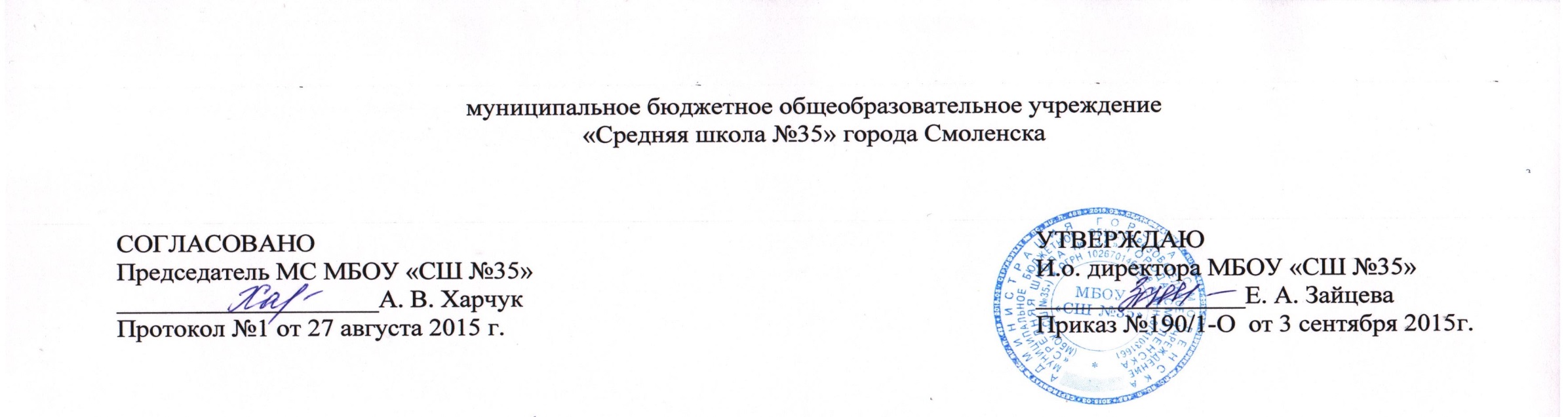                                                                                                                      Приказ №209/1-О от 31 августа 2018г.РАБОЧАЯ ПРОГРАММАвнеурочной деятельности общекультурного направления  «Театр миниатюр»Возраст детей: 6,5-10 лет.Срок реализации программы: 4 годасоставитель: Ананьева Н. А. учитель начальных классов первой квалификационной категории2015Пояснительная запискаПрограмма внеурочной деятельности «Театр миниатюр» составлена в соответствии с требованиями федерального государственного образовательного стандарта начального общего образования и на основе дополнительной образовательной программы И. А. Генераловой - М.: Баласс, 2012. Влияние искусства на становление личности человека и его развитие очень велико. Характерная особенность искусства – отражение действительности в художественных образах, которые действуют на сознание и чувства ребёнка, воспитывают в нём определённое отношение к событиям и явлениям жизни, помогают глубже и полнее познавать действительность. Произведения театрального искусства, богатые по своему идейному содержанию и совершенные по художественной форме, формируют художественный вкус, способность понять, различить, оценить прекрасное не только в искусстве, но и в действительности, в природе, в быту.Актуальность программы связана с тем, что театр своей многомерностью, своей многоликостью и синтетической природой способен помочь ребёнку раздвинуть рамки в постижении мира, «заразить» его добром, желанием делиться своими мыслями и умением слышать других, развиваться, творя (разумеется, на первых порах с педагогом) и играя. Ведь именно игра есть непременный атрибут театрального искусства, и вместе с тем при наличии игры дети, педагоги и учебный процесс не превращаются во «вражеский треугольник», а взаимодействуют, получая максимально положительный результат.Игра, игровые упражнения выступают как способ адаптации ребёнка к школьной среде. Многое здесь зависит от любви, чуткости педагога, от его умения создавать доброжелательную атмосферу.Такие занятия дарят детям радость познания, творчества. Испытав это чувство однажды, ребёнок будет стремиться поделиться тем, что узнал, увидел, пережил с другими. Программа имеет общекультурную направленность.Новизна программы прослеживается в применении системно-деятельностного подхода при подаче материала. На занятиях используется включение детей в работу существующих в театре технических мастерских, где они не просто смотрят или слушают, но и сами выступают в роли то актёра, то сценариста, то режиссера. Они на практике узнают о том, что актёр – это одновременно и творец, и материал, и инструмент. На каждом занятии в той или иной форме будут присутствовать компоненты всех тематических разделов, но полное объединение всех театральных цехов произойдёт в последнем полугодии курса, в работе над постановкой сценической истории или спектакля.Особенность программы заключена в том, что педагог, отталкиваясь от конкретного содержания, сам творит каждое занятие, программа должна рассматриваться не как неукоснительные требования, а как рекомендации. Программа играет роль общего ориентира, где очерчивается круг рассматриваемых проблем, но учитель имеет возможность сам конструировать свой урок, исходя из индивидуальных возможностей и особенностей учеников.Теоретико-методологические основы программы строятся на системно-деятельностном подходе.Цель программы:– создание условий для развития личности ребёнка;– развитие мотивации личности ребёнка к познанию и творчеству;– обеспечение эмоционального благополучия ребёнка;– приобщение обучающихся к общечеловеческим ценностям.Программа ставит своей целью реализацию следующих задач:– опираясь на синтетическую природу театрального искусства, способствовать раскрытию и развитию творческого потенциала каждого ребёнка;– формировать навык коллективного творческого взаимодействия и общения;– привить интерес через театр к мировой художественной культуре и дать первичные сведения о ней;– заложить первоначальную основу творчески, с воображением и фантазией, относиться к любой работе;– ориентация на воспитание и развитие понимающего, умного, воспитанного театрального зрителя, интересную личность, обладающую художественным вкусом, энциклопедическими знаниями, собственным мнением.Следует заметить, что при организации работы с детьми рекомендуется использовать как классические для педагогики формы и методы работы, так и нетрадиционные: посещение театров, музеев, выставок, тематических экскурсий; просмотр спектаклей; использование игр и упражнений из театральной педагогики, тренингов и импровизаций, сюжетно-ролевых игр.Доверительную атмосферу можно создать, поставив стулья в круг, тогда педагог становится одним из участников театральной игры.Объём программы: участникам образовательного процесса предложены аудиторные  занятия 2 раза в неделю (33-34 недели) и посещения театральных спектаклей 6 раз в год (по 3 часа) Длительность курса 66–68 академических часов . Программа предполагает проведение регулярных еженедельных внеурочных занятий со школьниками 1-4-х классов.Продолжительность занятия – 35-40 минут. Тематическое планированиеСодержание разделов программыРаздел 1. ЗнакомствоЗнакомство друг с другом «Я, Он, Она», «Я – Мы», с учителем, со школой. Школа-театр. Сравнительная характеристика: учитель-актёр; ученик-актёр. Знакомство с книгой. «Расскажи мне о себе».Что такое искусство. Театр как вид искусства. Как часто мы встречаемся с ним? Какое место оно занимает в нашей жизни. Зачем надо уметь играть. Что значит понимать искусство. Игра. Игровой тренинг.Раздел 2. Дорога в театр Театр как здание. Театральный словарь: «премьера». Путешествие в театр на спектакль. Этика поведения в театре. «Театр начинается с вешалки» (К.С. Станиславский). Обсуждение: «Что значит это выражение известного режиссёра?» Зрительный зал и сцена. Театральный словарик: «антракт», «авансцена», «инсценировка», «аплодисменты», «бис».Раздел 3. Как создаётся спектакль Путешествие по театральным мастерским. Бутафорская и гримёрная. Театральный словарик: «грим». В мастерской художника и костюмера. Мастерская актёра и режиссёра. Актёр и режиссёр. Актёр – творец, материал и инструмент. Музыка в театре. Основные отличия театра от других видов искусства – «здесь и сейчас».История театра: выдающиеся актёры и режиссёры. «Мои любимые актёрыРабота режиссера: распределение ролей и репетиции. Знакомство с мастерской художника-декоратора, костюмера. Синтетичность театрального искусства. Живопись и декорация: назначение, сходство и различие. Повторение: «эскиз», «афиша». Задание «Я – художник».Раздел 4. Учимся актёрскому мастерству Актёр – творец, материал и инструмент. Выражение настроения, характера через мимику и жесты. Театральный словарик: «мимика», «пантомима», «мим». Знакомство с театром пантомимы и балета. Стихотворения Д.Хармса и С.Чёрного. Что умеет актёр и что необходимо каждому человеку. Средства образной выразительности.Расскажи сказку «Цыплёнок», используя жесты, мимику и голос. Возможности человеческого тела и использование его в разных видах искусства. Знакомство с возможностями собственного тела.Роль воображения в литературе, живописи и театральном искусстве. «Фантазёр» – чтение стихотворения в предлагаемых обстоятельствах. «Одушевление неодушевлённых предметов». Стихотворение «Про девочку, которая нашла своего мишку».Раздел 5. Театральное мастерство. Этюд Этюд в разных видах искусства. Театральный этюд. Актёр – единство материала и инструмента. Этюд на одушевление неодушевлённых предметов: «Из жизни мороженого». Задание: «Оживи слова: лампочка, стиральная машинка». Этюд «Знакомство» и «Ссора». Этюды «В театре», «Покупка театрального билета».Раздел 6. Зритель в театре Зритель – обязательная и составная часть театра. Этика поведения в театре. Этюд «Как надо вести себя в театре».Раздел 7. Язык жестов, или Как стать воспитанным Основной язык литературы – речь, слово. Разыгрывание историй «Из жизни древнего племени», «Объяснение в любви». Язык жестов.Значение слова и жеста в общении между людьми, в профессии актёра. Упражнения «Испорченный телефон», «Пантомима».Раздел 8. Учимся говорить красиво, или Как избавиться от «каши» (4 ч)Дикция. Осанка. Самомассаж. Артикуляционная гимнастика.Дикция. Тренинг гласных. Тренинг согласных. Интонация (вопросительная, повествовательная, восклицательная). Темп речи.Медленный и быстрый темп речи. Чтение стихотворения в разных темпах. Содержание текста и темп речи.Раздел 9. Рифма, или Похожие «хвосты»Рифма. Чтение стихотворения С. Миллигана «Призрак» в предлагаемых обстоятельствах. Поэты. Сочинение стихотворений. Ритм. Овладение темпом речи, интонацией. Детские считалки. Сочинение считалок.Раздел 10. Искусство декламации, или «Штранная иштория»История возникновения ораторского искусства. Лучшие ораторы древности.Значение тренинга в преодолении дефектов речи. Выразительное чтение стихотворения П. Синявского «Встретил жук…». Значение скороговорок в речеголосовом тренинге. Тренинг со скороговорками. Развитие интонационной выразительности. Сочинение истории из скороговорок.Раздел 11. Играем в слова, или Моя ВообразилияРоль воображения в профессии актёра и режиссёра, поэта и писателя, в жизни человека. Развитие образного и слухового восприятия литературного текста. Чтение сказки Л. Петрушевской «Пуськи бятые» и её разыгрывание. Сочинение собственной сказки на тарабарском языке. Чтение стихотворения Л. Кэрролла «Воркалось…». «Я – животное, растение, насекомое».Раздел 12. Дом для чудесных представлений Импровизация. Понятие импровизации. Игра «Превращение». Упражнения «Тень», «Зеркало». Экспромт «Сказка». Диалог, монолог, или театр одного актёра. Понятия: монолог, диалог. Внутренний монолог. Чтение сказки С. Козлова «Снежный цветок». Чтение по ролям пьесы С. Козлова «Поющий поросёнок».Раздел 13. Театральное представлениеРепетиция спектакля, сценических историй, отдельных номеров. Выступления детей с разученными сценками.Предполагаемые результаты реализации программыВ результате освоения программы «Театр» учащиеся должны получить общие сведения о театральном искусстве, теоретические знания и практические навыки.Ожидаемые результаты:1. Активное, деятельное отношение ребёнка к окружающей действительности.2. Развитая эмоциональная сфера личности; умение сопереживать, стремление помочь, чувство собственного достоинства, уверенность в себе и вера в свои силы.3. Гибкость мышления, умение видеть ситуацию или задачу с разных позиций, в разном контексте и содержании.4. Развитие творческого потенциала личности.5. Развитие умений работать в команде, полностью отвечая за качество процесса и результат своей собственной деятельности.6. Развитие исполнительских способностей.7. Овладение навыками правильного произношения и культурой речи.8. Развитие игрового поведения, эстетического чувства, умения общаться со сверстниками и взрослыми в различных жизненных ситуациях.9. Умение пользоваться театральными понятиями и терминами: «этюд», «импровизация», «действие», «событие», «конфликт», «образ», «пауза» и т.д.10. Активное проявление своих индивидуальных способностей в работе над общим делом – оформлении декораций, музыкального оформления спектакля.11. Владение нормами достойного поведения в театре.Способы определения результативностиМетоды и формы диагностики могут варьироваться (беседа, игра, собеседования с классными воспитателями по достижению индивидуальных задач учащихся, наблюдение за деятельностью ребёнка в процессе занятий и т.д.).В качестве промежуточных и итоговых результатов работы могут рассматриваться: сольные исполнительские номера (чтецкие или вокальные), участие в групповых композициях (этюдах, сценках, импровизациях, в драматических, кукольных, теневых мини-спектаклях, подготовленных участниками занятий), самостоятельная организация и проведение игр и театральных упражнений.Мониторинговая картаЛитератураАлянский, Ю.Л. Азбука театра / Ю.Л. Алянский. – М. : АРКТИ, 1998.Барышева, Т.А. Эмпатия и восприятие музыки. Взаимодействие искусств в педагогическом процессе / Т.А. Барышева. – М. : Инфа-М., 2000.Выготский, Л.С. Воображение __________и творчество в детском возрасте / Л.С. Выготский. – М., 1991.Генералова, И.А. Театр : учебное пособие для детей / И.А. Генералова. – М. : Баласс, 2012.Давыдов, В.Г. От детских игр к творческим играм и драматизациям // Театр и образование : Сб. научных трудов / В.Г. Давыдов. – М., 1992. – С. 10–24.Доронова, Т.Н. Развитие детей в театрализованной деятельности / Т.Н. Доронова. – М. : Просвещение, 1998.Дорфман, Л. Эмоции в искусстве / Л. Дорфман. – М. : Педагогическое общество России, 2002.Зарубина, В.Е. Куклы / В.Е. Зарубина. – М. : ТЦ «Сфера», 2001.Караманенко, Т.Н. Кукольный театр в детском саду / Т.Н. Караманенко. – М. : Учпедгиз, 1960.Кард, В. Сказки из пластилина / В. Кард, С. Петров. – СПб, 1997.Козлянинова, И.П. Речевой голос и его воспитание / И.П. Козлянинова, Э.М. Чарели. – М. : Просвещение, 1985.Крутенкова, А.Д. Кукольный театр. Программа, рекомендации, мини-спектакли, пьесы. 1–9 классы / А.Д. Крутенкова. – Волгоград : Издательство «Учитель», 2008.Кулагина, И.Е. Художественное движение (метод Л.Н. Алексеевой) / И.Е. Кулагина. – Нижний Новгород – Москва, 1993.Лук, А.Н. Психология творчества / А.Н. Лук. – М. : Наука, 1988. – С. 4.Лукьянова, Е.А. Дыхание в хореографии / Е.А. Лукьянова. – М. : Просвещение,1979.Маханёва, М.Д. Театрализованные занятия в детском саду / М.Д. Маханёва. – М. : ТЦ «Сфера», 2001.Немеровский, А.П. Пластическая выразительность актёра / А.П. Немеровский. – М. : Просвещение, 1976.Панфилова, М.А. Игротерапия общения / М.А. Панфилова. – М. : Издательство «ГНОМ и Д», 2000.Парулина, О.В. Мир игрушек и поделок / О.В. Парулина. – Смоленск, 2000.Пикулева, Н.В. Слово на ладошке / Н.В. Пикулева. – М. : ТЦ «Сфера», 1997.Родари, Дж. Грамматика фантазии. Введение в искусство придумывания историй / Дж. Родари. – М., 1978.Савкова, З.В. Техника звучащего слова : методическое пособие / З.В. Савкова. – М. : ВЛАДОС, 1998.Самоукина, Н.В. Игры в школе и дома : психотехнические упражнения и коррекционные программы / Н.В. Самоукина. – М. : АРКТИ, 1995.Симановский, А.Э. Развитие творческого мышления детей / А.Э. Симановский. – Ярославль : «Академия развития», 1996.Сорокина, Н.Ф. Играем в кукольный театр : программа «Театр – творчество – дети» / Н.Ф. Сорокина. – М. : АРКТИ, 2002.Фесюкова, Л.Б. Воспитание сказкой / Л.Б. Фесюкова. – М. : Фолио, 2000.Хухлаева, О.В. Тропинка к своему Я / О.В. Хухлаева. – М. : Генезис, 2004.Чистякова, М.И. Психогимнастика / М.И. Чистякова. – М. : Просвещение,1995.Чурилова, Э.Г. Методика и организация театрализованной деятельности дошкольников и младших школьников. Программа и репертуар / Э.Г. Чурилова. – М. : Гуманитарный издательский центр «ВЛАДОС», 2000.Ястребова, А.В. Хочу в школу / А.В. Ястребова, О.И. Лазоренко. – М. : АРКТИ, 1999.Ресурсы сети Интернет:Татьяна Шабалина. «Бродячие актеры» / Энциклопедия «Кругосвет». Режим доступа: http://www.krugosvet.ru/enc/kultura_i_obrazovanie/teatr_i_kino/BRODYACHIE_AKTERI.htmlТатьяна Шабалина. Театр «Глобус» (GLOBE) / Энциклопедия «Кругосвет». Режим доступа: http://www.krugosvet.ru/enc/kultura_i_obrazovanie/teatr_i_kino/TEATR_%C2%ABGLOBUS%C2%BB_GLOBE.htmlТатьяна Шабалина. «Принципы организации театрального дела в России» / Энциклопедия «Кругосвет». Режим доступа: http://www.krugosvet.ru/enc/kultura_i_obrazovanie/teatr_i_kino/TEATR.html?page=0,8#part-11«Работа актёра над собой». К.С. Станиславский /Энциклопедия «Кругосвет». Режим доступа: http://biblioteka.teatrobraz.ru/node/7380«Актёрский тренинг – теория и практика». Л. Грачёва /Энциклопедия «Кругосвет». Режим доступа: http://biblioteka.teatrobraz.ru/page/akterskii-trening-teoriya-i-praktika-l-grachevaА.П. Ершова и В.М. Букатов. «Программа четырёхлетнего курса обучения в театральных школах, студиях, училищах» /Энциклопедия «Кругосвет». Режим доступа: http://biblioteka.teatrobraz.ru/node/7051__№п/пСодержание1 класс1 класс2 класс2 класс3 класс3 класс4 класс4 класс№п/пСодержаниетеорияпрактикатеорияпрактикатеорияпрактикатеорияпрактика1Знакомство. Разучивание скороговорок и чистоговорок2212Дорога в театр1113Как создаётся спектакль. 1114Учимся актёрскому мастерству . Дикция, интонация. Разучивание сценок-миниатюр. 12215Театральное мастерство. Этюд22116Зритель в театре1117Язык жестов, или Как стать воспитанным12118Учимся говорить красиво, или Как избавиться от «каши»22219Рифма, или Похожие «хвосты»111110Искусство декламации, или «Штранная иштория»122111Играем в слова, или моя Вообразилия222112Дом для чудесных превращений211113Посещение спектакля и обсуждение. Правила поведения в театре. Наблюдение за речью актеров.2424242414Театральное представление (репетиции и представление)2020232815Подготовка и участие в «Битве хоров»5558ВСЕГО66686868РезультатыСпособ оценки (методика)Сроки мониторингаЛичностные результатыМайМетапредметные результатыМай